All sessions in Peninsula I & II (please note this is the usual room on the same floor as the hotel lobby near the entrance) Keynote Lecture Innovation by Evolution: Bringing New Chemistry to LifeFrances H. ArnoldThe most powerful design process ever invented is evolution: it generates incomparable functionality and works at all scales, from molecules to entire ecosystems. There is nothing like it in the world of human engineering. Humans have used evolution for biological design for thousands of years, choosing who mates with whom and who goes on to parent the next generation. We can now use evolution to explore the future of chemistry by engineering the catalysts of life, enzymes. I will describe how we can direct enzyme evolution to solve challenging chemical problems once thought to be out of reach of biology, and even of chemistry.In order to protect individual rights and promote discussion, it is a requirement of the Scripps/UCSF CABO Annual Meeting that no information presented is to be used or disclosed without the specific approval of the disclosing party. Each attendee of the Conference agrees that any information presented, whether in a formal talk or discussion, is a private communication from the individual making the contribution and is presented with the restriction that such information is not for public use. Each member of the Conference acknowledges and agrees to these restrictions as a condition of attending the Conference.                        Thanks to our sponsors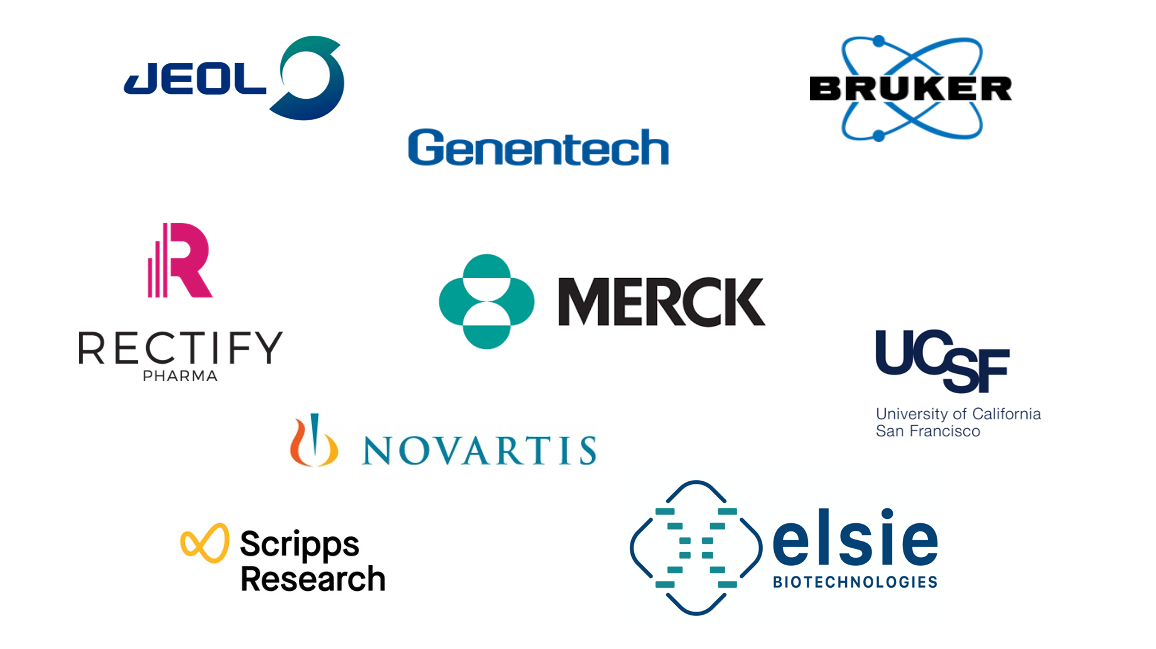 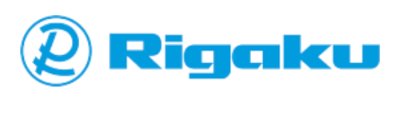 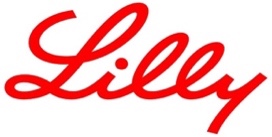 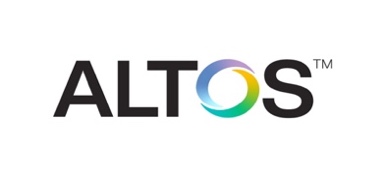 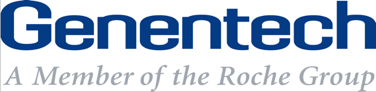 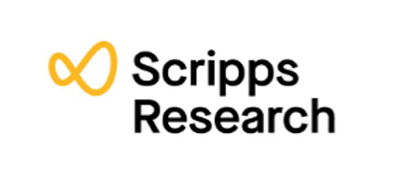 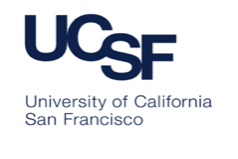 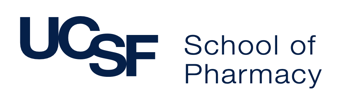 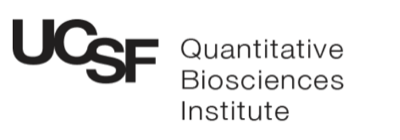 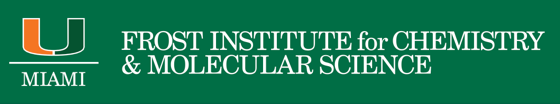 Thursday Afternoon, May 2, 2024	Thursday Afternoon, May 2, 2024	Thursday Afternoon, May 2, 2024	Thursday Afternoon, May 2, 2024	Thursday Afternoon, May 2, 2024	16:00 -16:15Introduction and Welcometo Cabo XXXIIIntroduction and Welcometo Cabo XXXIIIan Wilson and Andrej Šali16:15-17:20Short Presentations (4 + 1 min.) by TSRI Graduate Students(Chair: Keren Lasker, TSRI)Short Presentations (4 + 1 min.) by TSRI Graduate Students(Chair: Keren Lasker, TSRI)Short Presentations (4 + 1 min.) by TSRI Graduate Students(Chair: Keren Lasker, TSRI)Nathan BeutlerTSRIBeyond binding: Unraveling the complex dance of antibodies with native CSP on Plasmodium sporozoitesAndré Nicolás LeónTSRIMapping pediatric antibody responses to influenza hemagglutinin and neuraminidaseDaniel Lima Vilela BaderTSRINew targets for HIV vaccine designXiaohe LinTSRIComputational and structural evaluation of the immune response for HIV vaccine design and developmentOlivia SwansonTSRIMachine Learning method enhances immunogen development to escape local design minimaColleen MaillieTSRIEngineering de novo transmembrane adaptor molecules for regulating Toll-like Receptor 4Michaela MedinaTSRIInvestigating mitochondrial membrane ultrastructure during chronic ER stressDavid LansterTSRIRubisco directed evolution for efficient CO2 fixationAriana SulpizioAlthea Hansel-HarrisTSRITSRIElucidating ligand-dependent differences in STING activationIncorporation of experimental structural density in AutoDock improves success rate across docking applications and targetsCamille RubelTSRIElectroreductive preparation of Ni(0) complexesJenna TomTSRIOrganization and dynamics in anionic biopolymer condensates across scalesDominique CareyTSRIMechanism of action of A205804 in endothelial cells17:20-17:35Break17:35-18:35Short Presentations (4 + 1 min.) by UCSF Graduate Students and Postdocs (Chair: Keren Lasker, TSRI)Short Presentations (4 + 1 min.) by UCSF Graduate Students and Postdocs (Chair: Keren Lasker, TSRI)Short Presentations (4 + 1 min.) by UCSF Graduate Students and Postdocs (Chair: Keren Lasker, TSRI)José MontañoUCSFUCSFPlatforms to improve and profile covalent inhibitor selectivityPlatforms to improve and profile covalent inhibitor selectivityPlatforms to improve and profile covalent inhibitor selectivityJonathan San FelipeUCSFUCSFDeveloping a biophysical model for the Orf9b-Tom70 equilibriumDeveloping a biophysical model for the Orf9b-Tom70 equilibriumDeveloping a biophysical model for the Orf9b-Tom70 equilibriumLeah ShafferUCSFUCSFA multi-scale map of proteome organization from integration of protein interactions and images A multi-scale map of proteome organization from integration of protein interactions and images A multi-scale map of proteome organization from integration of protein interactions and images Lee SchnaiderUCSFUCSFProbing the rules of protein structure, function and recognition through the de novo design of functional proteinProbing the rules of protein structure, function and recognition through the de novo design of functional proteinProbing the rules of protein structure, function and recognition through the de novo design of functional proteinNeelesh SoniUCSFUCSFIntegrative modeling of the nuclear pore complex basketIntegrative modeling of the nuclear pore complex basketIntegrative modeling of the nuclear pore complex basketHayarpi TorosyanUCSFUCSFCapturing the dynamic activation of PI3Kα on membranes using cryo-EMCapturing the dynamic activation of PI3Kα on membranes using cryo-EMCapturing the dynamic activation of PI3Kα on membranes using cryo-EMMaxwell TuckerUCSFUCSFVisualizing VCP/p97 recruitment to damaged lysosomes by cryo-electron tomographyVisualizing VCP/p97 recruitment to damaged lysosomes by cryo-electron tomographyVisualizing VCP/p97 recruitment to damaged lysosomes by cryo-electron tomographyNicholas YoungUCSFUCSFDissecting quantitative protease drug resistance landscapes in high-throughputDissecting quantitative protease drug resistance landscapes in high-throughputDissecting quantitative protease drug resistance landscapes in high-throughputDominic GrisingherLieza ChanJonathan SandovalUCSFUCSFUCSFUCSFUCSFUCSFDesigning de novo proteins with two conformational statesVisualizing a therapeutic antibody engaging the Sotorasib-modified KRAS G12C MHC I complex by cryo-EMReconstitution and pharmacological disruption of chromatin-associated oncogenic condensatesDesigning de novo proteins with two conformational statesVisualizing a therapeutic antibody engaging the Sotorasib-modified KRAS G12C MHC I complex by cryo-EMReconstitution and pharmacological disruption of chromatin-associated oncogenic condensatesDesigning de novo proteins with two conformational statesVisualizing a therapeutic antibody engaging the Sotorasib-modified KRAS G12C MHC I complex by cryo-EMReconstitution and pharmacological disruption of chromatin-associated oncogenic condensates18:35   Break18:50– 20:10CondensatesCondensatesCondensates(Chair: Howard Hang, TSRI)  (Chair: Howard Hang, TSRI)  18:50Ashok DenizAshok DenizTSRITSRIBiophysics of condensates, single molecules to mesoscalesBiophysics of condensates, single molecules to mesoscales19:10Keren LaskerKeren LaskerTSRITSRIPhase dependent binding Phase dependent binding 19:30Lisa RackiLisa RackiTSRITSRIPolyphosphate condensates: drivers and passengers of bacterial chromatin dynamicsPolyphosphate condensates: drivers and passengers of bacterial chromatin dynamics19:50Danica Galonic FujimoriDanica Galonic FujimoriUCSFUCSFReconstitution and pharmacological disruption of chromatin-associated oncogenic condensatesReconstitution and pharmacological disruption of chromatin-associated oncogenic condensates20:30 – 22:30Reception with Buffet(open to all including guests) Reception with Buffet(open to all including guests) Poolside (adult pool)Poolside (adult pool)Friday Morning, May 3, 2024                 Biophysics and Biology of Cellular Processes I                (Chair: Robert Stroud, UCSF)Friday Morning, May 3, 2024                 Biophysics and Biology of Cellular Processes I                (Chair: Robert Stroud, UCSF)Friday Morning, May 3, 2024                 Biophysics and Biology of Cellular Processes I                (Chair: Robert Stroud, UCSF)Friday Morning, May 3, 2024                 Biophysics and Biology of Cellular Processes I                (Chair: Robert Stroud, UCSF)08:30Helen Berman UCSFNew resources for nucleic acid structural biology08:50Megan KenTSRIThe role of RNA structural dynamics in cellular function and antiviral drug development09:10Gabriel LanderTSRIHow are DNA microhomologies positioned for double-strand break repair?09:30James WilliamsonTSRIGlobal perturbation analysis of ribosome assembly09:50BreakFriday Morning, May 3, 2024                 Keynote Lecture(Introduction: Ahmed Badran, TSRI)Friday Morning, May 3, 2024                 Keynote Lecture(Introduction: Ahmed Badran, TSRI)Friday Morning, May 3, 2024                 Keynote Lecture(Introduction: Ahmed Badran, TSRI)Friday Morning, May 3, 2024                 Keynote Lecture(Introduction: Ahmed Badran, TSRI)10:10                11:10Frances H. ArnoldQuestions & DiscussionCalTechInnovation by evolution: bringing new chemistry to life11:25BreakFriday Morning, May 3, 2024                 Biophysics and Biology of Cellular Processes II                (Chair: Robert Stroud, UCSF)Friday Morning, May 3, 2024                 Biophysics and Biology of Cellular Processes II                (Chair: Robert Stroud, UCSF)Friday Morning, May 3, 2024                 Biophysics and Biology of Cellular Processes II                (Chair: Robert Stroud, UCSF)Friday Morning, May 3, 2024                 Biophysics and Biology of Cellular Processes II                (Chair: Robert Stroud, UCSF)11:40Danielle GrotjahnTSRIStress-dependent mitochondrial remodeling across scales12:00Luke WisemanTSRIStress responsive regulation of cellular physiology12:20Daniel SouthworthUCSFConformational states and allosteric control mechanisms of AAA+ unfoldase machines12:40-16:00BreakFriday Afternoon, May 3, 2024              Chemistry and Biology                                          (Chair: Travis Young, Calibr-Skaggs)Friday Afternoon, May 3, 2024              Chemistry and Biology                                          (Chair: Travis Young, Calibr-Skaggs)Friday Afternoon, May 3, 2024              Chemistry and Biology                                          (Chair: Travis Young, Calibr-Skaggs)Friday Afternoon, May 3, 2024              Chemistry and Biology                                          (Chair: Travis Young, Calibr-Skaggs)16:00Ahmed BadranTSRIImproving the chemistry of photosynthetic carbon capture16:20Luke Lairson TSRIA potent and cell type selective RIPK2-dependent small molecule prodrug for the treatment of brain cancers16:40James Fraser UCSFDeep mutational scanning to identify kinase inhibitor resistance mechanisms17:00Sumit ChandaTSRIHIV-host interactions 17:20Group photoMain lobby steps to pools17:50Philip DawsonTSRIBuilding macromolecule conjugates using a different solid phase18:10Michael ErbTSRIOrganization and dynamics in anionic biopolymer condensates across scales18:3018:50Shannon MillerGiordano LippiTSRITSRINext-generation technologies for in vivo genome editingBeyond transcription - Neuronal mechanisms of gene expression19:10Margaux PinneyUCSFDissecting the adaptive landscape of enzyme catalysis in high-throughput20:00 – 22:30                                 Sponsors Dinner, by invitation only – El Agave20:00 – 22:30                                 Sponsors Dinner, by invitation only – El Agave20:00 – 22:30                                 Sponsors Dinner, by invitation only – El Agave20:00 – 22:30                                 Sponsors Dinner, by invitation only – El AgaveSaturday Morning, May 4, 2024             Integrative Computational and Structural Biology                   (Chair:Allison Williams, UCSF)Saturday Morning, May 4, 2024             Integrative Computational and Structural Biology                   (Chair:Allison Williams, UCSF)Saturday Morning, May 4, 2024             Integrative Computational and Structural Biology                   (Chair:Allison Williams, UCSF)Saturday Morning, May 4, 2024             Integrative Computational and Structural Biology                   (Chair:Allison Williams, UCSF)08:3008:50Andrej ŠaliTrey Ideker UCSFUCSDIntegrative modelingDigital tumors for precision oncology09:10Stefano ForliTSRI"Boil em, mash em, stick em in a stew". Cosolvent molecular dynamics for characterization and discovery of protein binding sites09:3009:50Tanja KortemmeWilliam DegradoUCSFUCSFDe novo design of dynamic proteins guided by deep learningProtein design10:10Break                                                                  Microbial Pathogens and Immune System                                                  (Chair:  Mark Yeager, The Frost Institute)                                                                  Microbial Pathogens and Immune System                                                  (Chair:  Mark Yeager, The Frost Institute)                                                                  Microbial Pathogens and Immune System                                                  (Chair:  Mark Yeager, The Frost Institute)                                                                  Microbial Pathogens and Immune System                                                  (Chair:  Mark Yeager, The Frost Institute)10:30Kristian Andersen TSRIVirus evolution at scale10:50Andrew WardTSRIRational vaccine design11:10Raphael ParkTSRIIn situ characterization of Mycobacteria for combating tuberculosis11:30Howard HangTSRIChemical dissection of microbiota mechanisms11:5012:10James PaulsonBalyn ZaroTSRIUCSFTargeting siglecs to induce immune toleranceYou are what you eat: The consequence of phagocytosis on the macrophage cell surface12:30-16:00 Break Saturday Afternoon, May 4, 2024         Structural Biology and Biophysics                        (Chair: Helen Berman, UCSF)       Saturday Afternoon, May 4, 2024         Structural Biology and Biophysics                        (Chair: Helen Berman, UCSF)       Saturday Afternoon, May 4, 2024         Structural Biology and Biophysics                        (Chair: Helen Berman, UCSF)       Saturday Afternoon, May 4, 2024         Structural Biology and Biophysics                        (Chair: Helen Berman, UCSF)      16:00Mark DelCampoRigakuA novel method for the observation and characterization of the 3D structure of monoclonal antibodies, capsids, and other therapeutic biomolecules: Electron density topography16:2016:40 Jawahar SudhamsuAllison WilliamsGenentechUCSFDisulfide constrained Fabs overcome target size limitation for high-resolution single particle cryoEMPenetrating bacterial defenses by attacking the cell wall-degrading machinery to disrupt bacterial metabolism17:00Arthur OlsonScrippsExtended Reality (XR) for structural molecular biology17:20Break Saturday Afternoon, May 4, 2024         Membrane Proteins (Chair: Andrew Ward, TSRI)       Saturday Afternoon, May 4, 2024         Membrane Proteins (Chair: Andrew Ward, TSRI)       Saturday Afternoon, May 4, 2024         Membrane Proteins (Chair: Andrew Ward, TSRI)       Saturday Afternoon, May 4, 2024         Membrane Proteins (Chair: Andrew Ward, TSRI)      17:40Mark YeagerFrost InstituteCryoEM structures of full-length integrin αIIbβ3 in native lipids18:00Daniel Minor Jr.UCSFK2P channel function and chemical biology18:20Robert StroudUCSFNew approaches to drug discovery against transporters in TB18:40Marco MravicTSRIComputational design of membrane protein molecular recognition19:00David MillarTSRIConformational dynamics of chemokine receptorsSunday Morning, May 5, 2024              Therapeutics, Signaling & Activation(Chair: Luke Lairson, TSRI) Sunday Morning, May 5, 2024              Therapeutics, Signaling & Activation(Chair: Luke Lairson, TSRI) Sunday Morning, May 5, 2024              Therapeutics, Signaling & Activation(Chair: Luke Lairson, TSRI) Sunday Morning, May 5, 2024              Therapeutics, Signaling & Activation(Chair: Luke Lairson, TSRI) 08:30Dillon FloodElsie BiotechDesign, delivery, and development of RNA therapeutics for precision treatment of CNS disorders08:50Kyle KnouseElsie BiotechStructure activity relationship of oligonucleotide therapeutics09:1009:30 Travis YoungBeyza Bulutoglu Calibr-SkaggsGenentechImmunotherapy - Bench to bedsideStabilized IL-18 cytokine for cancer immunotherapy09:50Break10:10J. Michael SauderLillyDiscovery & structural biology of the first oral small molecule inhibitor of Lipoprotein(a) formation10:30Xinxin GaoGenentechA disulfide constrained peptide platform to identify ZNRF3 antagonists for Wnt signaling activation10:50Natalia JuraUCSFUnlocking the mechanisms of HER/ERBB receptor tyrosine kinase activation and signaling11:10Andrej Šali & Ian WilsonAndrej Šali & Ian WilsonClosing Remarks 